Le reportage : conseils de journalistesUn reportage, c’est quoi ? Le reportage permet de mieux comprendre un évènement, de rapprocher le lecteur de l’information, de montrer les implications d’un évènement. Le journaliste emmène ses lecteurs avec lui dans son reportage : il est ses yeux, son nez, ses oreilles…Il donne à voir, à entendre, à ressentir …Il faut qu’on y soit ! 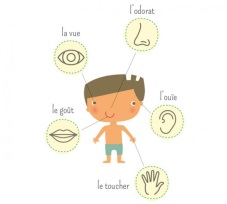 Quelques trucs utiles avant de partir en reportage : Susciter des images mentales chez le lecteur : donner des détails, décrire les images, les sons, les personnes, …c’est par le choix des images, des sons…que l’on va dire quelque chose.Le plus important c’est l’angle sous lequel on va aborder le sujet : l’angle doit être originalDemander des anecdotes : permet d’illustrer concrètement ce que les personnes vivent ou ont vécuS’imprégner de l’atmosphère, « être une éponge » pour ne pas rester passifPoser toutes les questions que l’on se pose !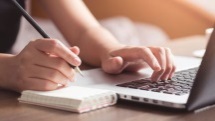 L’écritureRelire ses notes rapidement après le reportage et dégager une 1ère impression dominanteFaire le tri : On ne peut pas tout raconter : il faut choisir des scènes, des personnages qui seront le fil rouge du reportageFaire un plan logique : Partir du particulier pour aller vers le général. Le particulier permet de plonger au cœur de l’actualité. Il faut penser à une forme de mise en scène : commencer par exemple par un zoom sur un point précis puis un plan plus large.Soigner l’attaque : commencer par un personnage clé, une citation courte et percutante, une scène forte !Le début du reportage (1er paragraphe) doit planter le décor et donner les informations essentielles (5W)Le chapô : en tête du texte : annonce l’angle du reportage et le contexte (ce qui justifie ce reportage)Pas obligé de suivre l’ordre chronologique. Inutile de parler des moments où il ne se passe rienSoigner la chute : ne pas faire la morale, ou un commentaire. Si l’on a un retour sur l’attaqie c’est super !Donner du rythme : Alterner les citations et les descriptions, les phrases courtes et longuesUtiliser des verbes riches : plutôt que le verbe « dire » par exemple, utiliser « murmure », « glisse », ou au contraire « claironne », « rugit »… Cela montre l’état d’esprit ou le caractère d’un personnage Ecrire des phrases simples : sujet, verbe, complémentQuand on décrit une personne : prénom, nom, âge, profession, look…impression généraleCitations : Mettre les propos de la personne entre guillemets, en essayant de respecter la manière de parler de la personne. Ne pas mettre que des citations, utiliser également le style indirect. Les citations ne sont utiles que lorsque la phrase est particulièrement forte !Le journaliste disparaît dans le reportage : ne jamais dire « je »Le reportage fait vivre en direct : employer le présent (le passé composé uniquement si nécessaire)Utiliser des mots concrets, connus. Chaque mot est porteur d’info, chaque mot compte ! Etre concis et coloréEviter les clichés et les stéréotypesAttention aux sous-entendus, aux mots ou expressions qui ne peuvent être compris que par certains.On écrit le chapô et le titre seulement après le reportage ! Le titre d’un reportage peut reprendre une chose vue, le titre doit donner envie de lire le reportage, doit attiser la curiosité du lecteur. 